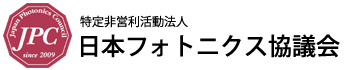 Webバナー広告　申込書ご希望のバナーにチェック、必要事項をご記入の上、事務局までお送りください。事務局：特定非営利活動法人　日本フォトニクス協議会〒162-0814　東京都新宿区新小川町5-5 サンケンビル1FTEL 03-5228-3541　FAX 03-5229-7253　e-mail jpcs@j-photonics.org http://j-photonics.org/ 種類種類サイズ広告主掲載料金（税別）スモールバナー280px×90px会員60,000円／6ヶ月スモールバナー280px×90px非会員100,000円／6ヶ月ミドルバナー280px×180px会員100,000円／6ヶ月ミドルバナー280px×180px非会員150,000円／6ヶ月会社名氏名部課名E-mail所在地〒〒〒〒連絡先TELFAX備考